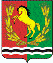 АДМИНИСТРАЦИЯМУНИЦИПАЛЬНОГО ОБРАЗОВАНИЯ АЛЕКСЕЕВСКИЙ СЕЛЬСОВЕТ АСЕКЕВСКОГО РАЙОНА ОРЕНБУРГСКОЙ ОБЛАСТИП О С Т А Н О В Л Е Н И Е31.03.2021                                                                                    №  07-пОб утверждении реестра мест (площадок) накопления твердых коммунальных отходов в муниципальном образовании Алексеевский сельсовет          В соответствии с пунктом 3 постановления Правительства Российской Федерации     от 31 августа 2018 года №1039 «Об утверждении Правил обустройства мест (площадок) накопления твердых коммунальных отходов и ведения их реестра», администрация  муниципального образования Алексеевский сельсовет постановляет: 
1. Утвердить реестр мест (площадок) накопления твердых коммунальных отходов в муниципальном образовании Алексеевский сельсовет .
2. Настоящее постановление вступает в силу после обнародования.
3. Настоящее постановление разместить на официальном сайте администрации муниципального образования Алексеевский сельсовет.4. Контроль за исполнением настоящего постановления оставляю за собой.Глава  сельсовета                                                                        С.А.КурочкинРЕЕСТР МЕСТ (ПЛОЩАДОК) НАКОПЛЕНИЯ ТКО№п/пДанные о нахождении мест (площадок) накопления ТКОДанные о технических характеристиках  мест (площадок) накопления ТКОДанные о собственниках мест (площадок) накопления ТКОДанные об источниках образования ТКО1.Асекеевский район,с.Алексеевка, ул.Советская,Д.1, Покрытие грунтПлощадь      м.кв.количество контейнеров-2объем  0,75 куб.м.объем  0,75 куб.м.Администрация Алексеевского сельсоветаОГРНЧастные домовладения с.АлексеевкаУл.Советская2Асекеевский район,с.Алексеевка, ул.Советская, д. 60Покрытие грунтПлощадь  м.кв.количество контейнеров-2объем  0,75 куб.м-2. Администрация Алексеевского сельсоветаОГРНЧастные домовладения с.АлексеевкаУл.Советская 3Асекеевский район,с.Алексеевка, ул.Советская, д. 71Покрытие грунтПлощадь  м.кв.количество контейнеров-2объем  0,75 куб.м.-2 Администрация Алексеевского сельсоветаОГРНЧастные домовладения с.АлексеевкаУл. Советская4Асекеевский район,с.Алексеевка, ул.Советская, д. 120Покрытие грунтПлощадь  м.кв.количество контейнеров-2объем  0,75 куб.м. объем  0,75 куб.м. Администрация Алексеевского сельсоветаОГРНЧастные домовладения с..АлексеевкаУл.Советская5Асекеевский район,с.Алексеевка, ул.Набережная, д. 3Покрытие грунтПлощадь  м.кв.количество контейнеров-2объем  0,75 куб.м. объем  0,75 куб.м.Администрация Алексеевского сельсоветаОГРНЧастные домовладения с.АлексеевкаМногоквартирные домаУл.Набережная6Асекеевский район,с.Алексеевка, ул.Заречная 16Покрытие грунтПлощадь  м.кв.количество контейнеров-2объем  0,75 куб.м. объем  0,75 куб.м. Администрация Алексеевского сельсоветаОГРНЧастные домовладения с.АлексеевкаУл.Заречная